ПРОЕКТ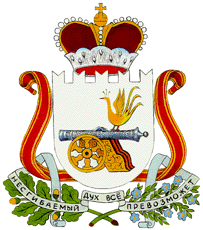 АДМИНИСТРАЦИЯШАТАЛОВСКОГО СЕЛЬСКОГО ПОСЕЛЕНИЯПОЧИНКОВСКОГО РАЙОНА СМОЛЕНКОЙ ОБЛАСТИПОСТАНОВЛЕНИЕот ________ 2022 года                                                        № _____     д. ШаталовоО внесении изменений в постановлениеАдминистрации Васьковскогосельского поселения Починковского района Смоленской области от 29.03.2008 № 16«О  введении  нумерации   домов   населенных пунктовВаськовского сельского поселения»                  На основании постановления Правительства Российской Федерации от 19.11.2014 года №1221 «Об утверждении правил присвоения, изменения и аннулирования адресов», Устава Шаталовского сельского поселения Починковского района Смоленской областиПОСТАНОВЛЯЮ:1. Внести изменение в постановление   Администрации Васьковского сельского поселения Починковского района Смоленской области  от 29.03.2008  № 16 «О  введении  нумерации   домов населенных пунктов Васьковского сельского поселения» дом расположенный по адресу Российская Федерация, Смоленская область, Починковский район, Шаталовское сельское поселение, д. Азаровка, дом № 24 с кадастровым  номером 67:14:1300101:57 принадлежит Никитину Евгению Геннадьевичу на основании выписки из ЕГРН от 18.03.2022 г.  2.Внести изменения в Федеральную информационную адресную систему в течение трех дней Глава муниципального образованияШаталовского сельского поселенияПочинковского района Смоленской области                                  Е.А. Зыкова                       